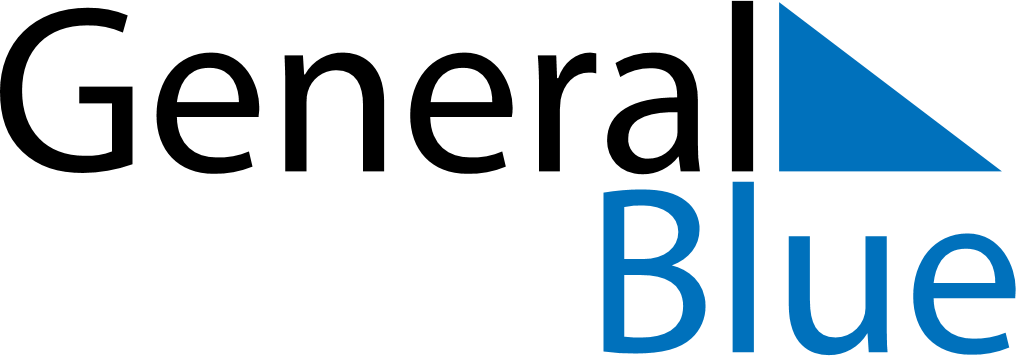 September 2021September 2021September 2021September 2021MozambiqueMozambiqueMozambiqueSundayMondayTuesdayWednesdayThursdayFridayFridaySaturday1233456789101011Lusaka Peace Agreement12131415161717181920212223242425Defense Force’s Day2627282930